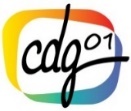 RECENSEMENT BESOINS DE PERSONNEL  LAUREATES DE LA FORMATION QUALIFIANTE SECRETAIRE GENERAL DE MAIRIE SESSION 2024A retourner pour le 30/04/2024CDD 6 MOIS AVEC CDG pour une MISE A DISPOSITION AUPRES DE VOTRE COLLECTIVITE sur ce profilAvec prise en charge par le CDG01 de 50% de la rémunération brute chargée de l’agent au prorata de la durée de mise à dispositionA l’issue de la formation 2024 : prévision mi-février 2025 OUI									 NONPossible Envisagé Remplacement agent Départ retraite agent (sm) à venirBESOIN TEMPORAIRE sur ce profil  OUI									 NONA compter du :					Durée prévue Préciser la ou les durées et le motifBESOIN PERMANENT sur ce profil OUI									 NONA compter du :					Durée prévue :Préciser à partir de quelle date : Préciser la ou les durées et le motif__________________________________________________________________________________________Logiciels utilisés :…………………………………………………………………………………………………………………………………………Observations :Date :								Signature et cachet Centre de Gestion de la Fonction Publique Territoriale de l’Ain  - 145 Chemin de Bellevue – 01960 PERONNASwww.cdg01.fr  -missionstemporaires@cdg01.fr Collectivité (dénomination)CP : 01VILLE :Nom du contactFonctionTéléphoneE mail 